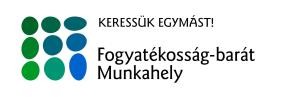 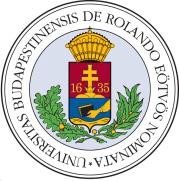 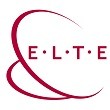 TANULMÁNYI VERSENYEKEN ÉS KONFERENCIÁKON VALÓ RÉSZVÉTEL TÁMOGATÁSAPályázati kiírásAz Eötvös Loránd Tudományegyetem Bárczi Gusztáv Gyógypedagógiai Karának Kari Ösztöndíj Bizottsága  (KÖB)  az  ELTE  Hallgatói  Követelményrendszer  102.  §  alapján  pályázatot  ír  ki tudományos ösztöndíj elnyerésére.I. A PÁLYÁZAT CÉLJAA pályázat célja, hogy a Kar hallgatóinak támogatást biztosítson, hogy eljussanak a képzésükhöz kapcsolódó konferenciákra és tanulmányi versenyekre.II. JOGOSULTAK KÖRETanulmányi  versenyeken  és  konferenciákon  való  részvétel  támogatásában  részesülhet   az  ahallgató, aki	a    karon    tanulmányait    államilag    támogatott/magyar    állami    (rész)ösztöndíjas    és költségtérítéses/önköltséges  alap-,  mester-  és  osztatlan  képzésben,  korábbi  rendszerű egyetemi  és  főiskolai  szintű  alapképzésben,  felsőoktatási  szakképzésben  vagy  felsőfokú szakképzésben, valamint doktori képzésben,    nappali tagozaton folytatja, és    aktív hallgatói jogviszonnyal rendelkezik.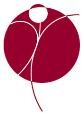 III. A PÁLYÁZAT BENYÚJTÁSÁNAK MÓDJA1. A pályázat benyújtásának helyeA  pályázatokat  elektronikusan,  a  Neptun  tanulmányi  rendszer  felületén  az  Ügyintézés  menüKérvények menüpontjában lehet leadni.2. A pályázat benyújtásának idejeA  pályázatok  benyújtására  2018.  április  12.  (csütörtök)  08:00-tól  2018.  május  18.  (péntek)23:59-ig folyamatosan van lehetőség.  Az adott hónap 18-a után leadott pályázatok esetén nem garantáljuk, hogy a következő havi utalással kifizetésre kerül a megítélt összeg!3. IgazolásokA  hallgató  előre  pályázik,  a  számlákat  azonban  utólag  adja  le.  Ennek  értelmében  még  a konferencia/verseny   előtt   megkapja   az   ösztöndíjat,   melynek   felhasználását   utólagosan   kell igazolnia.Előzetesen kerül leadásra:1. Pályázati leírás, mely tartalmazza a pályázat célját, okát, motivációját és megvalósulási idejét.2. A pályázati kiírás 1. számú mellékletében megtalálható formanyomtatvány, az oktatói ajánlás,mely arról ad bizonyságot, hogy a konferencia/verseny tudományos minősítésű.3. Költségvetés, ami nem más, mint az elnyert pályázat felhasználást összefoglaló dokumentum vagy Excel tábla, amely a külön mellékelt árajánlatokat, számlákat is tartalmazza (pl. konferencia díja, várható útiköltség).Utólagosan kerül leadásra:1. A hallgató nevére kiállított áfás számlák, melyek a költségvetésben leírt összegeket igazolják.2.  Rövid  összefoglaló  írása  a  konferenciáról/tanulmányi  versenyről,  mely  a  kari  újságban,  aBárcziumban jelenik majd meg. (Fél-egy oldalas terjedelemben; Times New Roman betűtípussal;12-es betűmérettel; 1,5 sorközzel; 2,5 margóval.)Figyelem! Ha a hallgató a konferencia/tanulmányi verseny megtartása után egy hónappal nem adja le a számlákat és nem írja meg az összefoglalót, az előre kiutalt ösztöndíjat vissza kell fizetni, a Neptunban kivetésként jelenik meg!IV. A PÁLYÁZAT ELBÍRÁLÁSAA kategóriában támogatható    az utazási költség (buszjegy, vonatjegy, helyi közlekedés),    a konferencia részvételi díja, illetve    a tanulmányi verseny nevezési díja.A kategóriában nem támogatható    a szállás,    az étkezés,    az üzemanyag költség és    könyv vagy folyóirat vásárlása.Egy  pályázónak a  Bizottság  maximum  20.000  Ft-ot  ítélhet  meg, de ez  az  összeg  függ  az adott hónapban beérkező pályázatok számától és a rendelkezésre álló kerettől is.Figyelem! A pályázaton nem támogatható az a tevékenység, amely a Tehetséggondozási Tanács konferencia részvételt támogató pályázatán korábban azonos jogcímen már kedvező elbírálásban részesült. Amennyiben más pályázaton részben már támogatásban részesült a hallgató, ezt kérjük a leadásra kerülő költségtervben is jelezni.V. ADATKEZELÉSA pályázat során megadott személyes adatok kezelésére, illetve feldolgozására az Kari Ösztöndíj Bizottság  tagjai,  valamint  az  általuk  megbízott  személyek  jogosultak.  Ezen  adatok  kizárólag  a leadott   pályázat   bírálatához,   illetve   az   ehhez   kapcsolódó   feladatok   ellátásához   kerülnek felhasználásra.  A  személyes  adatok  kezelése  és  feldolgozása  a  hatályban  lévő  szabályzatoknak megfelelően zajlik.A  személyes  adatok kezelésével,  védelmével kapcsolatban  a pályázó a  Nemzeti  Adatvédelmi ésInformációszabadság Hatósághoz fordulhat, illetve bírósági jogorvoslattal élhet.Felhívjuk minden pályázó figyelmét, hogy a hamis adatközlés kari fegyelmi és/vagy büntetőjogi eljárás megindításával járhat!A  pályázattal,  illetve  az  igazolásokkal  kapcsolatos  kérdéseket  a  tudomanyos@barczihok.elte.hucímre várjuk.1. SZÁMÚ MELLÉKLETOKTATÓI AJÁNLÁSKérjük az adatlapot az aláírás kivételével gépelve vagy NYOMTATOTT betűkkel töltse ki.MINDEN INFORMÁCIÓ MEGADÁSA KÖTELEZŐ!Hallgató neve és Neptun-kódja:Konferencia/tanulmányi verseny megnevezése:Konferencia/tanulmányi verseny témája:Oktatói ajánlás a részvétel mellett:Dátum: 201_.     .     .Hallgatói aláírás                                                          Oktatói aláírás